BMW
Corporate CommunicationsInformacja prasowa
Listopad 2013
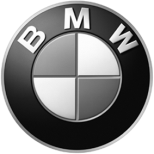 Nowy BMW K 1600 GTL Exclusive. Prawdziwie luksusowa podróż.BMW K 1600 GTL Exclusive przenosi podróżowanie na dwóch kółkach na zupełnie nowy poziom – dzięki 118-kilowatowemu (160 KM), rzędowemu, 6-cylindrowemu silnikowi, który łączy w sobie wspaniałą moc i najwyższy poziom techniczny, a także ustanawia najwyższe standardy w dziedzinie wyposażenia i komfortu.Już wyposażony seryjnie, ten najwyższy model serii motocykli turystycznych BMW jest bezkonkurencyjny w swojej klasie. „Exclusive” ma m.in. centralny zamek z systemem alarmowym oraz elektroniczną regulację zawieszenia ESA II dla optymalnego zestrojenia parametrów sprężyn i amortyzatorów niezależnie od obciążenia. Dynamiczna Kontrola Trakcji (DTC) podnosi poziom bezpieczeństwa podczas przyspieszania.Innowacyjny system Kontrola Startu pod Górę (HSC) przejmuje najtrudniejsze elementy ruszania pod wzniesienie, nawet jeśli motocykl jest obciążony z pasażerem i/lub bagażem. Nie trzeba już chyba wspominać, że  BMW K 1600 GTL Exclusive jest seryjnie wyposażany również w BMW Motorrad Integral ABS – jak wszystkie motocykle BMW.Nowością w skali świata jest wtopiona w pokrywę topcase’a folia stanowiąca antenę radiową. Gwarantuje nie tylko najlepszy możliwy odbiór, ale i estetykę na najwyższym poziomie. O komfort pasażera nawet w najdłuższej podróży zadba nowa konstrukcja tylnego siedzenia z ogrzewaniem oparcia i wygodnymi podłokietnikami. Na liście standardowego wyposażenia znajdziemy też dodatkowe światła LED, adaptacyjną ksenonową lampę główną, kontrolę ciśnienia w oponach, dodatkowe światło stopu, orurowanie ochronne silnika, oświetlenie podłoża, a także diodowe światło dzienne LED. Po raz pierwszy w motocyklu BMW – bezkluczykowy rozruch Keyless Ride.Także stylizacja BMW K 1600 GTL Exclusive emanuje ekskluzywnością dzięki m.in. aluminiowej nakładce na zbiornik paliwa, w pełni chromowanemu wydechowi czy nowemu zestawowi zegarów. Estetykę i elegancję nowego BMW K 1600 GTL Exclusive podkreśla też kolorystyka. Połączenie lśniąco-białej, czterowarstwowej powłoki lakierniczej Mineral z imponującymi chromami daje wyjątkowy efekt. Kontrast zaś tworzą matowy metallic Magnesium i srebrzysty metallic Glacier na osłonach chłodnicy. Doskonałym dopełnieniem jest dostosowana kolorystycznie tapicerka kanapy kierowcy, kanapy pasażera, jego oparcia i podłokietników.Najważniejsze cechy BMW K 1600 GTL Exclusive:Znakomity rzędowy silnik 6-cylindrowy o dużej mocy, szczególnie potężny na niskich i średnich obrotach;Moc maksymalna 118 kW (160 KM) przy 7750 obr./min i maksymalny moment obrotowy 175 Nm przy 5250 obr./min;Ponad 70% maksymalnej wartości momentu obrotowego dostępne jest już od 1500 obr.min;Trzy tryby jazdy do wyboru: „Deszcz”, „Trasa”, „Dynamiczny”;Wysoki standard bezpieczeństwa czynnego dzięki BMW Motorrad Integral ABS (zintegrowany);Dynamiczna Kontrola Trakcji (DTC) dla maksymalizacji bezpieczeństwa podczas przyspieszania;Układ jezdny z zawieszeniem duolever i paralever z idealnym rozkładem masy i pozycjonowaniem środka ciężkości dla jak najlepszych własności jezdnych i jak najwyższego komfortu jazdy;Elektroniczna regulacja zawieszenia ESA II dla optymalnej adaptacji do wszelkich warunków jazdy i obciążenia;Nowe zegary, nowy układ zestawu wskaźników i wyrafinowane powierzchnie chromowe (nowość!);Zestaw wskaźników o zwiększonej funkcjonalności (nowość!);Większa powierzchnia kanapy, podłokietniki i nowe, podgrzewane oparcie by pasażer podróżował w jak najwyższym komforcie;Obicie wnętrz kufrów i kufra centralnego (haftowane);Bezkluczykowy rozruch i centralny zamek dla maksymalnie łatwego użytkowania i zabezpieczenia (nowość!);Kontrola Startu pod Górę dla łatwego i komfortowego ruszania pod wzniesienie (nowość!);Zintegrowana folia antenowa dla optymalnego odbioru radiowego i ekskluzywnej stylistyki (pierwsza na świecie!) ;Adaptacyjna ksenonowa lampa główna dla wyższego poziomu bezpieczeństwa w czasie nocnych podróży;Światło dzienne LED (nowość!);Dodatkowe lampy LED;Oświetlenie podłoża;System audio z przygotowaniem do montażu urządzenia nawigacyjnego i interfejsem do sterowania iPodem, odtwarzaczem MP3, USB, łącznościa Bluetooth i radiem satelitarnym (radio sat. dostępne tylko w USA i Kanadzie);Innowacyjny design zapewniający wyjątkowo skuteczną ochronę przed wiatrem i deszczem;Niezwykle staranna, 4-warstwowa powłoka lakiernicza (nowość!);Bogate wyposażenie i obfita paleta akcesoriów dostosowanych do najwyższych standardów BMW Motorrad.BMW GroupBMW Group, reprezentująca marki BMW, MINI i Rolls-Royce, jest jednym z wiodących producentów samochodów i motocykli w segmencie premium na świecie. Ten międzynarodowy koncern posiada 28 zakładów produkcyjnych i montażowych w 13 krajach oraz międzynarodową sieć dystrybutorów z przedstawicielstwami w ponad 140 krajach.W roku 2012 firma BMW Group sprzedała ponad 1,85 mln samochodów oraz ponad 117 000 motocykli na całym świecie. Dochód przed opodatkowaniem za rok finansowy 2011 wyniósł 7,38 mld euro, a obroty wyniosły 68,82 mld euro. Na dzień 31 grudnia 2011 r. globalne zatrudnienie w przedsiębiorstwie wynosiło ok. 100 000 pracowników.Sukces BMW Group od samego początku wynika z myślenia długofalowego oraz podejmowania odpowiedzialnych działań. Dlatego też przedsiębiorstwo stworzyło politykę równowagi ekologicznej i społecznej w całym łańcuchu dostaw, pełnej odpowiedzialności za produkt i jasnych zobowiązań do oszczędzania zasobów, które to działania stanowią stanowi integralną część strategii rozwoju. _www.bmw.pl Facebook: http://www.facebook.com/BMWGroupTwitter: http://twitter.com/BMWGroupYouTube: http://www.youtube.com/BMWGroupviewGoogle+: http://googleplus.bmwgroup.comW przypadku pytań prosimy o kontakt z:Katarzyna Gospodarek, Corporate Communications ManagerTel.: +48 728 873 932, e-mail: katarzyna.gospodarek@bmw.pl